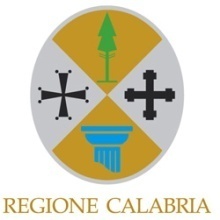 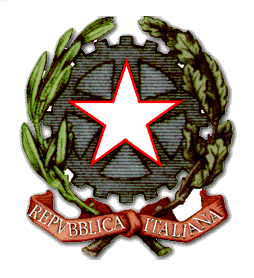 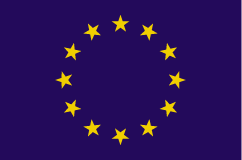 ISTITUTO COMPRENSIVOAPRIGLIANOScuola dell’Infanzia, Primaria e Secondaria di I° Grado ad Indirizzo MusicaleVIA C.CALVELLI - Tel./Fax 0984 421130 - C.F. 80007240783 - C.M. CSIC81000R
Mail: csic81000r@istruzione.it - PEC: csic81000r@pec.istruzione.itProt.n.          delCRITERI PER LA VALORIZZAZIONE DEI DOCENTI di cui all’art. 1, comma 129 della 107/2015Prerequisiti  di accesso al BONUS:Assenza di provvedimenti disciplinari;Percentuale di assenza dal servizio che non superi il 20% (30 gg.)Dalla somma dei punteggi attribuiti risulta il Punteggio totale utile al fine dell’attribuzione Del Bonus per la valorizzazione del merito, come di seguito:ILCOMITATO DI VALUTAZIONE Dirigente Scolastico_________________________Componente esterno del Comitato__________________Docente                   _____________________________Docente                   _____________________________Docente                   _____________________________Genitore                  _____________________________Genitore                  _____________________________Area A:QUALITÀ DELL’INSEGNAMENTO E DEL CONTRIBUTO AL MIGLIORAMENTO DELL’ISTITUZIONE SCOLASTICA, NONCHÉ DEL SUCCESSO FORMATIVO  ESCOLASTICO DEGLI STUDENTIArea A:QUALITÀ DELL’INSEGNAMENTO E DEL CONTRIBUTO AL MIGLIORAMENTO DELL’ISTITUZIONE SCOLASTICA, NONCHÉ DEL SUCCESSO FORMATIVO  ESCOLASTICO DEGLI STUDENTIArea A:QUALITÀ DELL’INSEGNAMENTO E DEL CONTRIBUTO AL MIGLIORAMENTO DELL’ISTITUZIONE SCOLASTICA, NONCHÉ DEL SUCCESSO FORMATIVO  ESCOLASTICO DEGLI STUDENTIArea A:QUALITÀ DELL’INSEGNAMENTO E DEL CONTRIBUTO AL MIGLIORAMENTO DELL’ISTITUZIONE SCOLASTICA, NONCHÉ DEL SUCCESSO FORMATIVO  ESCOLASTICO DEGLI STUDENTIArea A:QUALITÀ DELL’INSEGNAMENTO E DEL CONTRIBUTO AL MIGLIORAMENTO DELL’ISTITUZIONE SCOLASTICA, NONCHÉ DEL SUCCESSO FORMATIVO  ESCOLASTICO DEGLI STUDENTIA.01 QUALITÀ DELL’INSEGNAMENTOA.01 QUALITÀ DELL’INSEGNAMENTOA.01 QUALITÀ DELL’INSEGNAMENTOA.01 QUALITÀ DELL’INSEGNAMENTOA.01 QUALITÀ DELL’INSEGNAMENTOINDICATORIDESCRITTORIPP (da 10 a 100)in base alladocumentazione a cura del docente  Punteggio acura del docentePunteggioa cura del dirigente scolastico-  Assiduità di presenza-  numero delle assenze annue fatte per diverse tipologie;-  assenze per malattia.Assenza in percentuale che non superi il 5%(10 gg.)Punti 10COMPETENZE nella progettazione-  rilevamento delle condizioni di partenza degli alunni;- programmazione di attività e relativi tempi di realizzazione dei percorsi;- descrizione delle  competenze attese e delle modalità per il relativo raggiungimento;-condivisione delle griglie di valutazione;Punti 10 per ogni documentazione prodottaCOMPETENZE inerenti l’inclusione  degli alunni con BES-Individuazione alunni con BES;-Progettazione di percorsi individualizzati e personalizzati con attività  che prevedano anche l’uso di strumentazione specifica;Punti 10 per ogni documentazione prodottaCOMPETENZE nella personalizzazione dei processi d’insegnamento/apprendimento per alunni che frequentano scuole di montagna e inseriti in pluriclassi-Individuazione alunni con BES;-Progettazione di percorsi individualizzati e personalizzati con attività  che prevedano anche l’uso di strumentazione specifica;Punti 10 per ogni documentazione prodottaCOMPETENZE nella personalizzazione dei processi d’insegnamento/apprendimento e produzione di materiale didattico-  Predisposizione di slide;-  Produzione di schemi e schede didattiche;- Costruzione di mappe concettuali didattiche;-  Produzione di strumenti per facilitare       l’apprendimento.Punti 10 per ogni documentazione prodottaCOMPETENZE nell’utilizzo di strumenti diversificati  di valutazione-Predisposizione di compiti secondo i diversi livelli di competenza degli studenti;-Elaborazione  prove per classi parallele.Punti 10 per ogni documentazione prodottaA.02 CONTRIBUTO AL MIGLIORAMENTO DELL’ISTITUZIONE SCOLASTICAA.02 CONTRIBUTO AL MIGLIORAMENTO DELL’ISTITUZIONE SCOLASTICAA.02 CONTRIBUTO AL MIGLIORAMENTO DELL’ISTITUZIONE SCOLASTICAA.02 CONTRIBUTO AL MIGLIORAMENTO DELL’ISTITUZIONE SCOLASTICAA.02 CONTRIBUTO AL MIGLIORAMENTO DELL’ISTITUZIONE SCOLASTICAINCARICO di somministratore InvalsiSomministrazione prove e UPLOAD dati sul sito Invalsi.Punti 10 per ogni documentazione prodottaDisponibilità sostituzione colleghi assentiDisponibilità dichiarata supportata da supplenze svolte  con ore eccedentinon retribuite (banca ore)Punti 10 per ogni DIECI ORE (10) di servizio prestato in eccedenza A.03 SUCCESSO FORMATIVO E SCOLASTICO DEGLI STUDENTIA.03 SUCCESSO FORMATIVO E SCOLASTICO DEGLI STUDENTIA.03 SUCCESSO FORMATIVO E SCOLASTICO DEGLI STUDENTIA.03 SUCCESSO FORMATIVO E SCOLASTICO DEGLI STUDENTIESITI degli alunninella rievazione delle competenze disciplinariAumento di un punto percentuale rispetto alla media dei risultati di partenza e/o intermedia del singolo alunno e della classe.Punti 10 ESITI degli alunni alle prove InvalsiPosizionamento rispetto alla media nazionale in base alla raccolta dati da comunicazione Invalsi.Punti 10 COMPETENZE relativePartecipazione  a gare e concorsiPartecipazione  a gare e concorsi con il coinvolgimento di delegazioni di alunni o gruppo classi.Punti 10 per ogni documentazione prodottaTotale massimo di punteggio per il punto a)Totale massimo di punteggio per il punto a)Totale massimo di punteggio per il punto a)P.P.AREA BDEI RISULTATI OTTENUTI DAL DOCENTE O DAL GRUPPO DI DOCENTI IN RELAZIONE AL POTENZIAMENTO DELLE COMPETENZE DEGLI ALUNNI E DELL'INNOVAZIONE DIDATTICA E METODOLOGICA, NONCHÉ DELLA COLLABORAZIONE ALLA RICERCA DIDATTICA, ALLA DOCUMENTAZIONE E ALLA DIFFUSIONE DI BUONE PRATICHE DIDATTICHE;AREA BDEI RISULTATI OTTENUTI DAL DOCENTE O DAL GRUPPO DI DOCENTI IN RELAZIONE AL POTENZIAMENTO DELLE COMPETENZE DEGLI ALUNNI E DELL'INNOVAZIONE DIDATTICA E METODOLOGICA, NONCHÉ DELLA COLLABORAZIONE ALLA RICERCA DIDATTICA, ALLA DOCUMENTAZIONE E ALLA DIFFUSIONE DI BUONE PRATICHE DIDATTICHE;AREA BDEI RISULTATI OTTENUTI DAL DOCENTE O DAL GRUPPO DI DOCENTI IN RELAZIONE AL POTENZIAMENTO DELLE COMPETENZE DEGLI ALUNNI E DELL'INNOVAZIONE DIDATTICA E METODOLOGICA, NONCHÉ DELLA COLLABORAZIONE ALLA RICERCA DIDATTICA, ALLA DOCUMENTAZIONE E ALLA DIFFUSIONE DI BUONE PRATICHE DIDATTICHE;AREA BDEI RISULTATI OTTENUTI DAL DOCENTE O DAL GRUPPO DI DOCENTI IN RELAZIONE AL POTENZIAMENTO DELLE COMPETENZE DEGLI ALUNNI E DELL'INNOVAZIONE DIDATTICA E METODOLOGICA, NONCHÉ DELLA COLLABORAZIONE ALLA RICERCA DIDATTICA, ALLA DOCUMENTAZIONE E ALLA DIFFUSIONE DI BUONE PRATICHE DIDATTICHE;AREA BDEI RISULTATI OTTENUTI DAL DOCENTE O DAL GRUPPO DI DOCENTI IN RELAZIONE AL POTENZIAMENTO DELLE COMPETENZE DEGLI ALUNNI E DELL'INNOVAZIONE DIDATTICA E METODOLOGICA, NONCHÉ DELLA COLLABORAZIONE ALLA RICERCA DIDATTICA, ALLA DOCUMENTAZIONE E ALLA DIFFUSIONE DI BUONE PRATICHE DIDATTICHE;AREA BDEI RISULTATI OTTENUTI DAL DOCENTE O DAL GRUPPO DI DOCENTI IN RELAZIONE AL POTENZIAMENTO DELLE COMPETENZE DEGLI ALUNNI E DELL'INNOVAZIONE DIDATTICA E METODOLOGICA, NONCHÉ DELLA COLLABORAZIONE ALLA RICERCA DIDATTICA, ALLA DOCUMENTAZIONE E ALLA DIFFUSIONE DI BUONE PRATICHE DIDATTICHE;AREA BDEI RISULTATI OTTENUTI DAL DOCENTE O DAL GRUPPO DI DOCENTI IN RELAZIONE AL POTENZIAMENTO DELLE COMPETENZE DEGLI ALUNNI E DELL'INNOVAZIONE DIDATTICA E METODOLOGICA, NONCHÉ DELLA COLLABORAZIONE ALLA RICERCA DIDATTICA, ALLA DOCUMENTAZIONE E ALLA DIFFUSIONE DI BUONE PRATICHE DIDATTICHE;AREA BDEI RISULTATI OTTENUTI DAL DOCENTE O DAL GRUPPO DI DOCENTI IN RELAZIONE AL POTENZIAMENTO DELLE COMPETENZE DEGLI ALUNNI E DELL'INNOVAZIONE DIDATTICA E METODOLOGICA, NONCHÉ DELLA COLLABORAZIONE ALLA RICERCA DIDATTICA, ALLA DOCUMENTAZIONE E ALLA DIFFUSIONE DI BUONE PRATICHE DIDATTICHE;AREA BDEI RISULTATI OTTENUTI DAL DOCENTE O DAL GRUPPO DI DOCENTI IN RELAZIONE AL POTENZIAMENTO DELLE COMPETENZE DEGLI ALUNNI E DELL'INNOVAZIONE DIDATTICA E METODOLOGICA, NONCHÉ DELLA COLLABORAZIONE ALLA RICERCA DIDATTICA, ALLA DOCUMENTAZIONE E ALLA DIFFUSIONE DI BUONE PRATICHE DIDATTICHE;INDICATORIINDICATORIINDICATORIDESCRITTORIPP (10/100)in base alladocumentazione a cura del docente PP (10/100)in base alladocumentazione a cura del docente Punteggio a cura del docentePunteggioa cura del dirigente scolasticoPunteggioa cura del dirigente scolasticoB.01 RISULTATI OTTENUTI DAL DOCENTE O DAL GRUPPO DI DOCENTI IN RELAZIONE AL POTENZIAMENTO DELLE COMPETENZE DEGLI ALUNNI E DELL'INNOVAZIONE DIDATTICA E METODOLOGICAB.01 RISULTATI OTTENUTI DAL DOCENTE O DAL GRUPPO DI DOCENTI IN RELAZIONE AL POTENZIAMENTO DELLE COMPETENZE DEGLI ALUNNI E DELL'INNOVAZIONE DIDATTICA E METODOLOGICAB.01 RISULTATI OTTENUTI DAL DOCENTE O DAL GRUPPO DI DOCENTI IN RELAZIONE AL POTENZIAMENTO DELLE COMPETENZE DEGLI ALUNNI E DELL'INNOVAZIONE DIDATTICA E METODOLOGICAB.01 RISULTATI OTTENUTI DAL DOCENTE O DAL GRUPPO DI DOCENTI IN RELAZIONE AL POTENZIAMENTO DELLE COMPETENZE DEGLI ALUNNI E DELL'INNOVAZIONE DIDATTICA E METODOLOGICAB.01 RISULTATI OTTENUTI DAL DOCENTE O DAL GRUPPO DI DOCENTI IN RELAZIONE AL POTENZIAMENTO DELLE COMPETENZE DEGLI ALUNNI E DELL'INNOVAZIONE DIDATTICA E METODOLOGICAB.01 RISULTATI OTTENUTI DAL DOCENTE O DAL GRUPPO DI DOCENTI IN RELAZIONE AL POTENZIAMENTO DELLE COMPETENZE DEGLI ALUNNI E DELL'INNOVAZIONE DIDATTICA E METODOLOGICAB.01 RISULTATI OTTENUTI DAL DOCENTE O DAL GRUPPO DI DOCENTI IN RELAZIONE AL POTENZIAMENTO DELLE COMPETENZE DEGLI ALUNNI E DELL'INNOVAZIONE DIDATTICA E METODOLOGICAB.01 RISULTATI OTTENUTI DAL DOCENTE O DAL GRUPPO DI DOCENTI IN RELAZIONE AL POTENZIAMENTO DELLE COMPETENZE DEGLI ALUNNI E DELL'INNOVAZIONE DIDATTICA E METODOLOGICAB.01 RISULTATI OTTENUTI DAL DOCENTE O DAL GRUPPO DI DOCENTI IN RELAZIONE AL POTENZIAMENTO DELLE COMPETENZE DEGLI ALUNNI E DELL'INNOVAZIONE DIDATTICA E METODOLOGICACOMPETENZE relative all’individualizzazione e alla personalizzazione  durante le ore curriculariCOMPETENZE relative all’individualizzazione e alla personalizzazione  durante le ore curriculari-Attività progettuali di recupero o di potenziamento personalizzati  durante le ore curriculari;- Attività di verifica e valutazione dei percorsi realizzati.-Attività progettuali di recupero o di potenziamento personalizzati  durante le ore curriculari;- Attività di verifica e valutazione dei percorsi realizzati.-Attività progettuali di recupero o di potenziamento personalizzati  durante le ore curriculari;- Attività di verifica e valutazione dei percorsi realizzati.Punti 10 per ogni documentazione prodottaCOMPETENZE relative all’individualizzazione e alla personalizzazione durante le ore extracurriculariCOMPETENZE relative all’individualizzazione e alla personalizzazione durante le ore extracurriculari-Attività progettuali di recupero o di potenziamento personalizzati durante le ore extracurriculari;- Attività di verifica e valutazione dei percorsi realizzati.-Attività progettuali di recupero o di potenziamento personalizzati durante le ore extracurriculari;- Attività di verifica e valutazione dei percorsi realizzati.-Attività progettuali di recupero o di potenziamento personalizzati durante le ore extracurriculari;- Attività di verifica e valutazione dei percorsi realizzati.Punti 10 per ogni documentazione prodottaCOMPETENZE nell’ utilizzo delle TICCOMPETENZE nell’ utilizzo delle TIC-attività progettuali che prevedono l’utilizzo delle nuove tecnologie e l’utilizzo corretto e mediato di internet e dei social network;- Attività di verifica e valutazione dei percorsi realizzati.-attività progettuali che prevedono l’utilizzo delle nuove tecnologie e l’utilizzo corretto e mediato di internet e dei social network;- Attività di verifica e valutazione dei percorsi realizzati.-attività progettuali che prevedono l’utilizzo delle nuove tecnologie e l’utilizzo corretto e mediato di internet e dei social network;- Attività di verifica e valutazione dei percorsi realizzati.Punti 10 per ogni documentazione prodottaCOMPETENZEnell’utilizzo di ambienti di apprendimento innovativiCOMPETENZEnell’utilizzo di ambienti di apprendimento innovativi-Costruzione di ambienti di apprendimento innovativi;-Utilizzo di ambienti di apprendimento innovativi  ed efficaci per la costruzione  di curriculi personalizzati;- Utilizzo della didattica laboratoriale che impiega strumenti informatici sincroni e asincroni.-Costruzione di ambienti di apprendimento innovativi;-Utilizzo di ambienti di apprendimento innovativi  ed efficaci per la costruzione  di curriculi personalizzati;- Utilizzo della didattica laboratoriale che impiega strumenti informatici sincroni e asincroni.-Costruzione di ambienti di apprendimento innovativi;-Utilizzo di ambienti di apprendimento innovativi  ed efficaci per la costruzione  di curriculi personalizzati;- Utilizzo della didattica laboratoriale che impiega strumenti informatici sincroni e asincroni.Punti 10 per ogni documentazione prodottaB.02COLLABORAZIONE ALLA RICERCA DIDATTICA, ALLA DOCUMENTAZIONE E ALLA DIFFUSIONE DI BUONE PRATICHE DIDATTICHEB.02COLLABORAZIONE ALLA RICERCA DIDATTICA, ALLA DOCUMENTAZIONE E ALLA DIFFUSIONE DI BUONE PRATICHE DIDATTICHEB.02COLLABORAZIONE ALLA RICERCA DIDATTICA, ALLA DOCUMENTAZIONE E ALLA DIFFUSIONE DI BUONE PRATICHE DIDATTICHEB.02COLLABORAZIONE ALLA RICERCA DIDATTICA, ALLA DOCUMENTAZIONE E ALLA DIFFUSIONE DI BUONE PRATICHE DIDATTICHEB.02COLLABORAZIONE ALLA RICERCA DIDATTICA, ALLA DOCUMENTAZIONE E ALLA DIFFUSIONE DI BUONE PRATICHE DIDATTICHEB.02COLLABORAZIONE ALLA RICERCA DIDATTICA, ALLA DOCUMENTAZIONE E ALLA DIFFUSIONE DI BUONE PRATICHE DIDATTICHEB.02COLLABORAZIONE ALLA RICERCA DIDATTICA, ALLA DOCUMENTAZIONE E ALLA DIFFUSIONE DI BUONE PRATICHE DIDATTICHEB.02COLLABORAZIONE ALLA RICERCA DIDATTICA, ALLA DOCUMENTAZIONE E ALLA DIFFUSIONE DI BUONE PRATICHE DIDATTICHEB.02COLLABORAZIONE ALLA RICERCA DIDATTICA, ALLA DOCUMENTAZIONE E ALLA DIFFUSIONE DI BUONE PRATICHE DIDATTICHECOMPETENZErelative a incarico di Funzione Strumentale-Attività di ricerca didattica e produzione di contributi personali;-Azioni concrete e documentabili relative all’area di competenza;-Azioni di disseminazione.-Attività di ricerca didattica e produzione di contributi personali;-Azioni concrete e documentabili relative all’area di competenza;-Azioni di disseminazione.-Attività di ricerca didattica e produzione di contributi personali;-Azioni concrete e documentabili relative all’area di competenza;-Azioni di disseminazione.-Attività di ricerca didattica e produzione di contributi personali;-Azioni concrete e documentabili relative all’area di competenza;-Azioni di disseminazione.Punti 10 per ogni documentazione prodottaCOMPETENZErelative a incarico di Animatore digitale e team-Attività di ricerca didattica e produzione di contributi personali;-Azioni concrete e documentabili relative alla Realizzazione Piano Digitale e diffusione cultura digitale nella scuola;-Azioni di disseminazione.-Attività di ricerca didattica e produzione di contributi personali;-Azioni concrete e documentabili relative alla Realizzazione Piano Digitale e diffusione cultura digitale nella scuola;-Azioni di disseminazione.-Attività di ricerca didattica e produzione di contributi personali;-Azioni concrete e documentabili relative alla Realizzazione Piano Digitale e diffusione cultura digitale nella scuola;-Azioni di disseminazione.-Attività di ricerca didattica e produzione di contributi personali;-Azioni concrete e documentabili relative alla Realizzazione Piano Digitale e diffusione cultura digitale nella scuola;-Azioni di disseminazione.Punti 10 per ogni documentazione prodottaCOMPETENZErelative a incarico  Coordinatore/referente per l’inclusione-Attività di ricerca didattica e produzione di contributi personali;-Azioni concrete e documentabili relative alla Realizzazione P.A.I.;-Azioni di disseminazione.-Attività di ricerca didattica e produzione di contributi personali;-Azioni concrete e documentabili relative alla Realizzazione P.A.I.;-Azioni di disseminazione.-Attività di ricerca didattica e produzione di contributi personali;-Azioni concrete e documentabili relative alla Realizzazione P.A.I.;-Azioni di disseminazione.-Attività di ricerca didattica e produzione di contributi personali;-Azioni concrete e documentabili relative alla Realizzazione P.A.I.;-Azioni di disseminazione.Punti 10 per ogni documentazione prodottaCOMPETENZErelative alla ricerca/documentazione e diffusione di buone pratiche didattiche- Ricerca relativa alla didattica laboratoriale e alladidattica per competenze;- Produzione di un modello certificazione competenze;-  Diffusione condivisione delle esperienze (interna).- Ricerca relativa alla didattica laboratoriale e alladidattica per competenze;- Produzione di un modello certificazione competenze;-  Diffusione condivisione delle esperienze (interna).- Ricerca relativa alla didattica laboratoriale e alladidattica per competenze;- Produzione di un modello certificazione competenze;-  Diffusione condivisione delle esperienze (interna).- Ricerca relativa alla didattica laboratoriale e alladidattica per competenze;- Produzione di un modello certificazione competenze;-  Diffusione condivisione delle esperienze (interna).Punti 10 per ogni documentazione prodottaTotale massimo di punteggio per il punto b)Totale massimo di punteggio per il punto b)Totale massimo di punteggio per il punto b)Totale massimo di punteggio per il punto b)Totale massimo di punteggio per il punto b)Totale massimo di punteggio per il punto b)AREA CREPONSABILITA’ ASSUNTE NEL COORDINAMENTO ORGANIZZATIVO E DIDATTICO E NELLA FORMAZIONE PROFESSIONALE	AREA CREPONSABILITA’ ASSUNTE NEL COORDINAMENTO ORGANIZZATIVO E DIDATTICO E NELLA FORMAZIONE PROFESSIONALE	AREA CREPONSABILITA’ ASSUNTE NEL COORDINAMENTO ORGANIZZATIVO E DIDATTICO E NELLA FORMAZIONE PROFESSIONALE	AREA CREPONSABILITA’ ASSUNTE NEL COORDINAMENTO ORGANIZZATIVO E DIDATTICO E NELLA FORMAZIONE PROFESSIONALE	AREA CREPONSABILITA’ ASSUNTE NEL COORDINAMENTO ORGANIZZATIVO E DIDATTICO E NELLA FORMAZIONE PROFESSIONALE	AREA CREPONSABILITA’ ASSUNTE NEL COORDINAMENTO ORGANIZZATIVO E DIDATTICO E NELLA FORMAZIONE PROFESSIONALE	INDICATORIDESCRITTORIPP (da 10 a 100)in base  all’INCARICO RICEVUTOPunteggio a cura del docentePunteggio a cura del docente.PunteggioA Cura Del Dirigente ScolasticoC.01REPONSABILITA’ ASSUNTE NEL COORDINAMENTO ORGANIZZATIVO E DIDATTICOC.01REPONSABILITA’ ASSUNTE NEL COORDINAMENTO ORGANIZZATIVO E DIDATTICOC.01REPONSABILITA’ ASSUNTE NEL COORDINAMENTO ORGANIZZATIVO E DIDATTICOC.01REPONSABILITA’ ASSUNTE NEL COORDINAMENTO ORGANIZZATIVO E DIDATTICOC.01REPONSABILITA’ ASSUNTE NEL COORDINAMENTO ORGANIZZATIVO E DIDATTICOC.01REPONSABILITA’ ASSUNTE NEL COORDINAMENTO ORGANIZZATIVO E DIDATTICOINCARICO diCollaborazione con il DSSupporto organizzativo al dirigente  scolastico CON DELEGHE in base  all’INCARICO RICEVUTOPunti 10INCARICO diResponsabile di  SEDE Assunzione di compiti e responsabilità  nel coordinamento  in base  all’INCARICO RICEVUTOPunti 10INCARICO diCoordinatori consigli di classe/interclasse/intersezioneAssunzione di compiti e responsabilità  nel coordinamento  in base  all’INCARICO RICEVUTOPunti 10INCARICO diComponente del TEAM di Valutazionee MiglioramentoAssunzione di compiti e responsabilità  nel coordinamento  in base  all’INCARICO RICEVUTOPunti 10INCARICO diTutor docente neoassuntoe/o corsisti Master UNICAL sulla DirigenzaAssunzione di compiti e responsabilità  nel coordinamento  in base  all’INCARICO RICEVUTOPunti 10INCARICO diDocenteAccompagnatorePartecipazione a visite guidate e  viaggi di istruzionePunti 10INCARICO diCoordinamento sicurezza e preposti Assunzione di compiti e responsabilità   in base  all’INCARICO RICEVUTOPunti 10C 0.2FORMAZIONE PROFESSIONALEC 0.2FORMAZIONE PROFESSIONALEC 0.2FORMAZIONE PROFESSIONALEC 0.2FORMAZIONE PROFESSIONALEC 0.2FORMAZIONE PROFESSIONALEC 0.2FORMAZIONE PROFESSIONALECOMPETENZE  professionali certificate (aggiuntive rispetto ai titoli per l’accesso all’insegnamento)-  Università (Laurea/Master/ Corso di perfezionamento/Dottorato di Ricerca)Punti 10 per ogni titolo conseguito nell’arco della carriera- attestati di formazione professionale non obbligatoria-  enti formazione accreditati dal MIUR-  università-  partecipazione a convegni e seminari  (anche organizzati dalla scuola)Punti 10 relativi ai corsi dell’utimoa.s.Totale massimo di punteggio per il punto c)Totale massimo di punteggio per il punto c)Totale massimo di punteggio per il punto c)Totale massimo di punteggio per il punto a)+b)+c)Totale massimo di punteggio per il punto a)+b)+c)Totale massimo di punteggio per il punto a)+b)+c)Punteggio totale  a cura del DocentePunteggio totale  a cura delDirigente Scolastico